24 октября 2014 годав нашей группе прошел «Осенний праздник».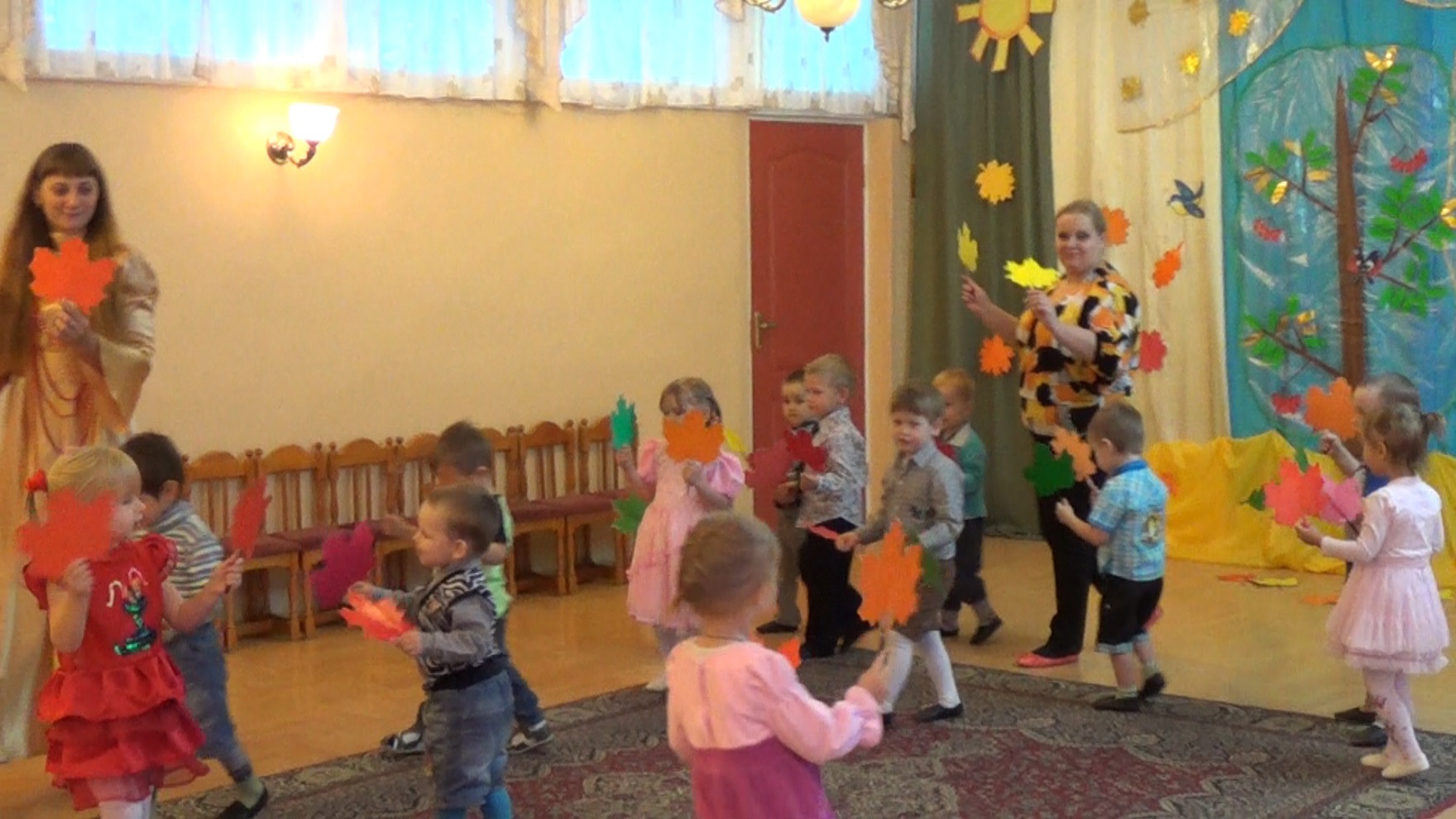 Танец с осенними листьями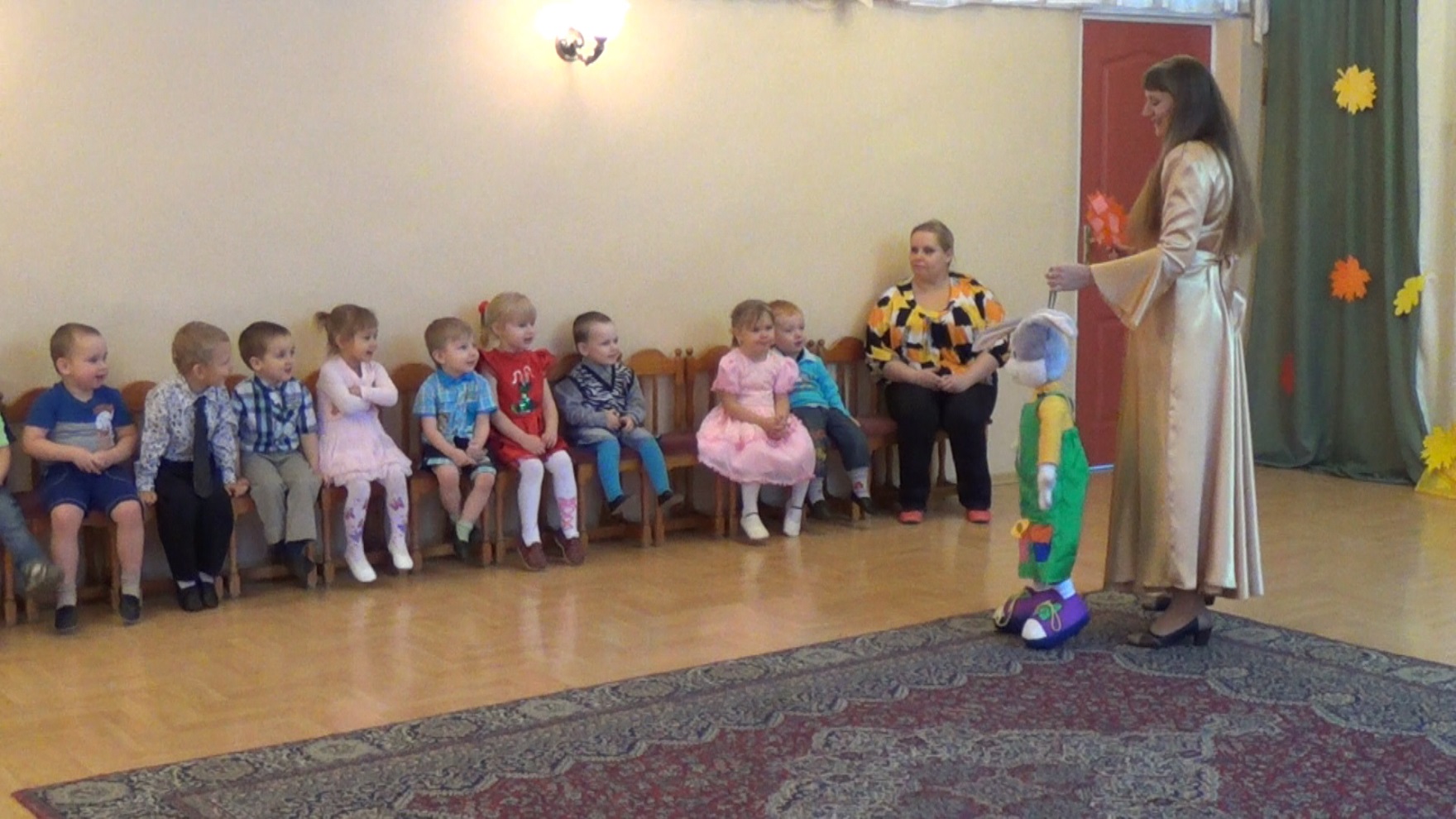 Сказочные герои пришли в гости к малышам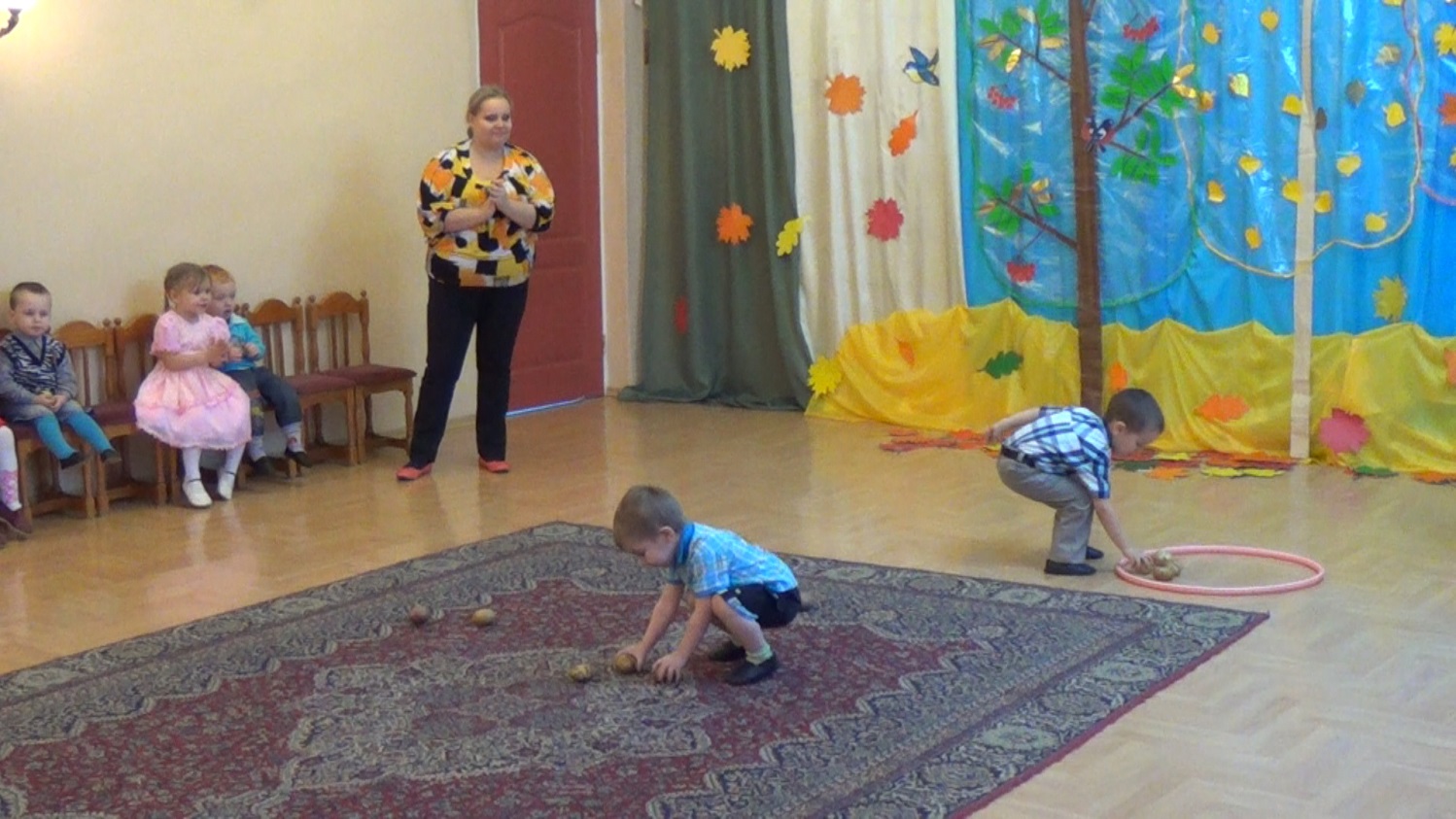 Ребята помогают собрать урожай овощей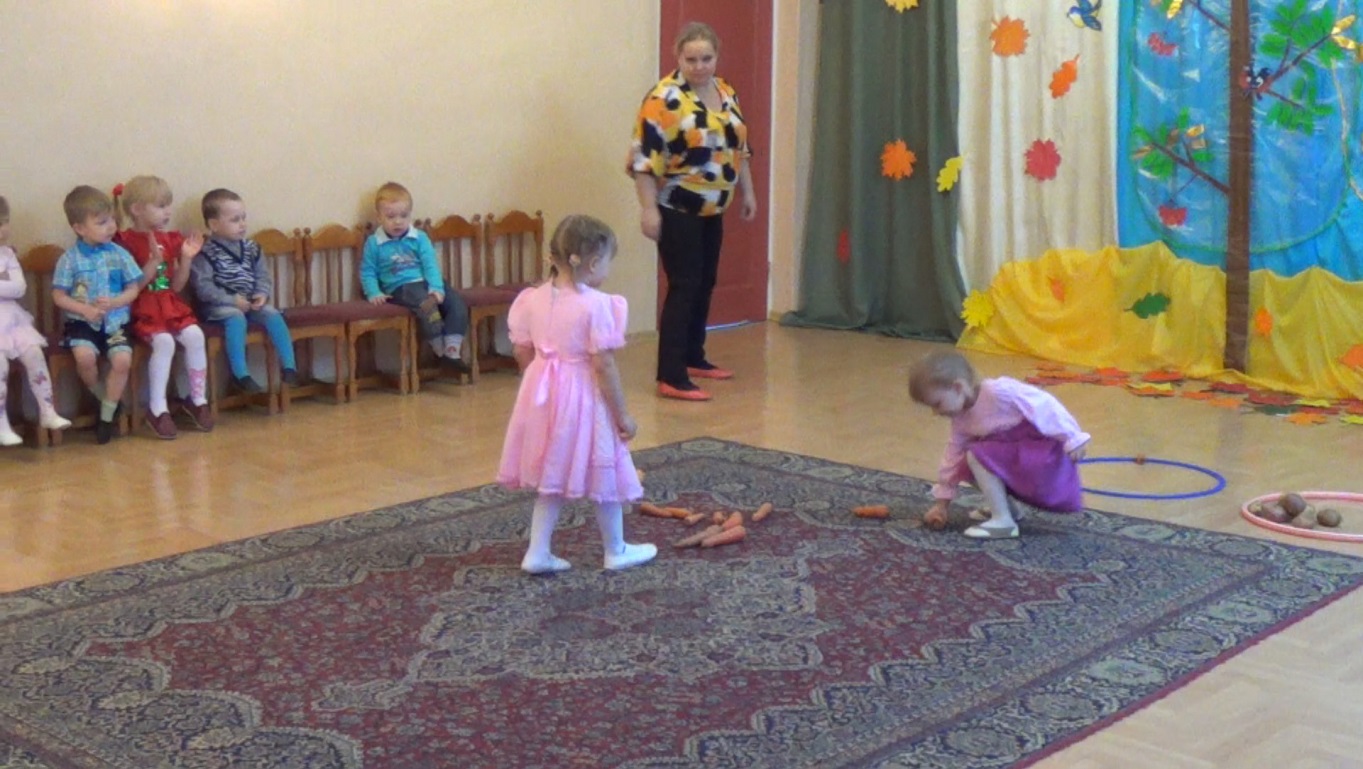 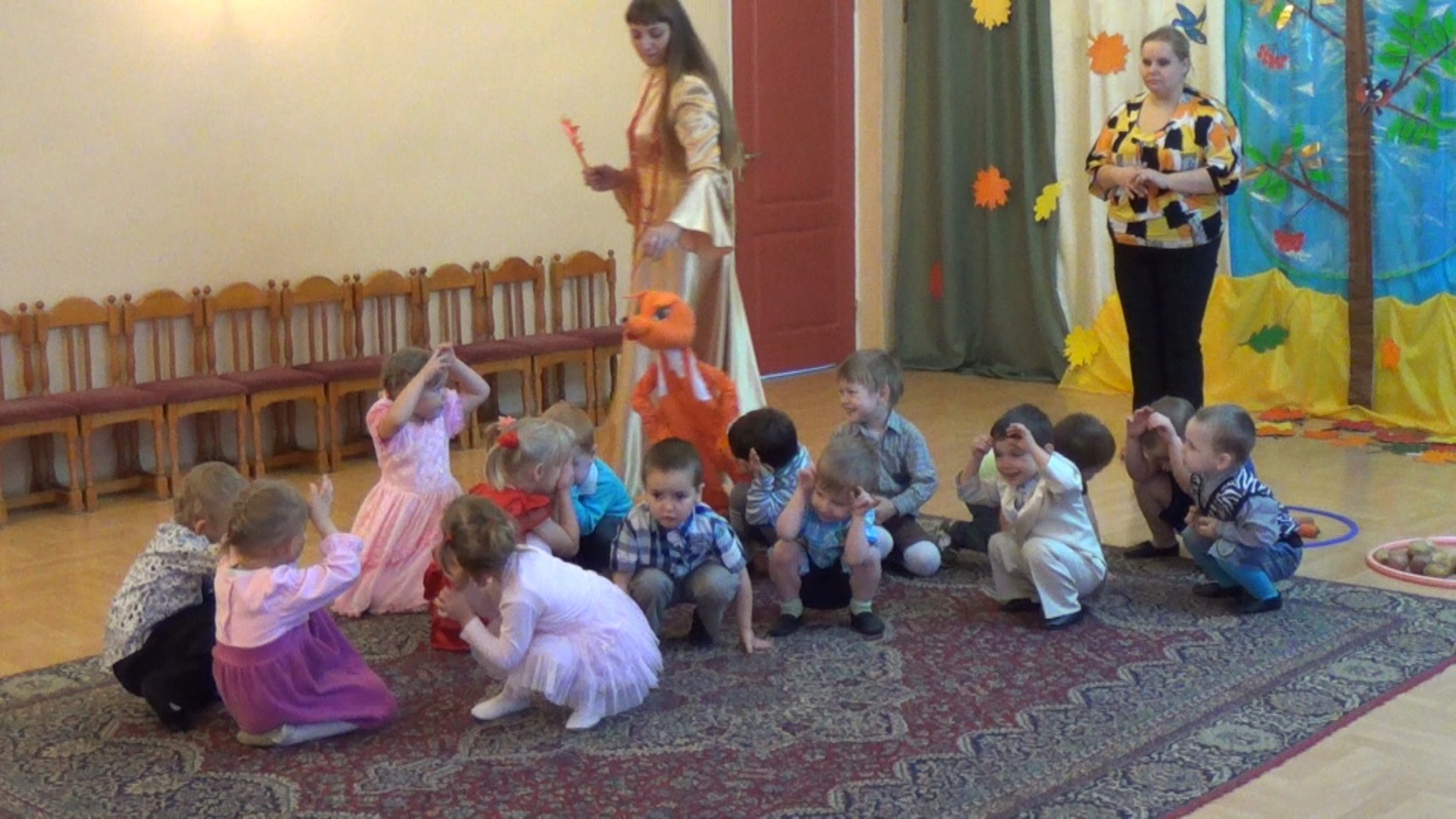 «Зайчики» спрятались от Лисы в домики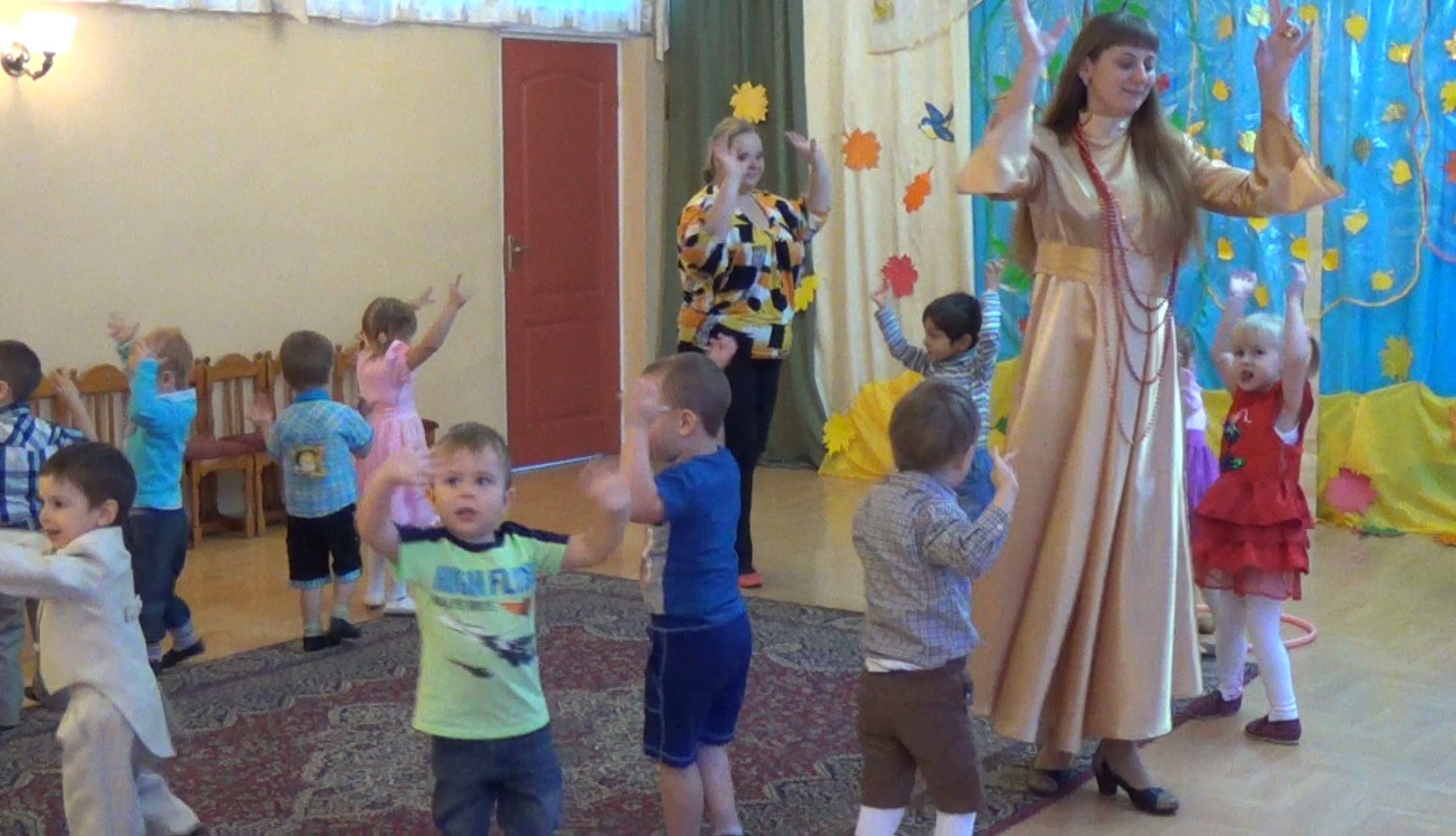 Поиграли – а теперь потанцуем…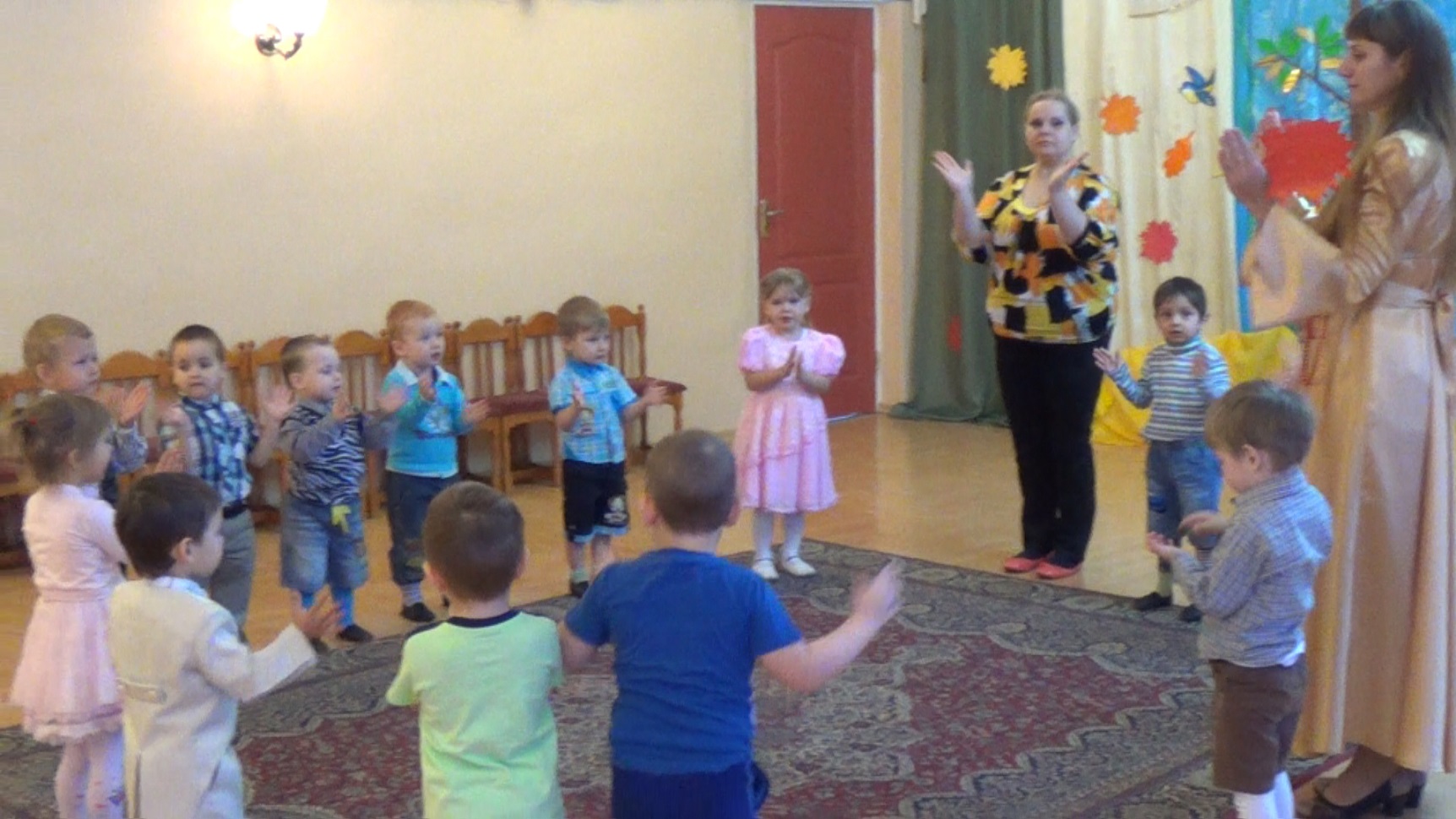 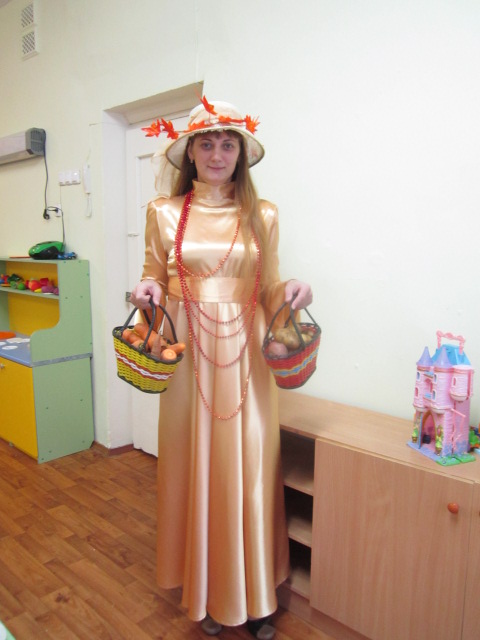 Волшебница осень с урожаем пришла к нам в гости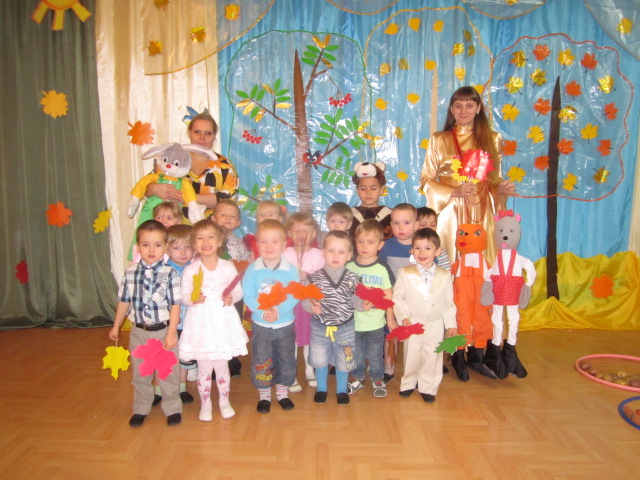 